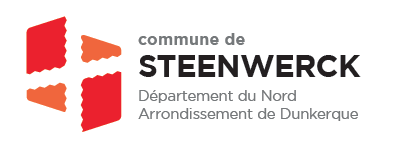 Dossier de demande de subvention pour les associations au titre de l’année 2020Présentation de l’associationLe représentant légal : (le Président ou autre personne désignée par les statuts)La personne chargée du dossier au sein de l’association : (si différente du représentant légal)Dossier de demande de subvention pour les associations au titre de l’année 20202. Renseignements administratifs et juridiquesDate et lieu de la première déclaration en préfecture :  Date de publication au Journal Officiel : N° SIREN :        N° SIRET : Objet de l’association : Date et lieu de la dernière déclaration de modification en Préfecture : Modification portant sur : nom □           objet □             siège social □             autre □(Joindre le document à votre dossier)Composition du bureau et du conseil d’administration :Date de l’assemblée ayant décidé la composition : 	Votre association dispose-t-elle d’agrément(s) administratif(s) ? □ oui          □ nonSi oui, précisez le(s)quel(s) : Votre association est-elle reconnue d’utilité publique ? □ oui          □ nonDate de publication au Journal Officiel : Dossier de demande de subvention pour les associations au titre de l’année 20203. Renseignements concernant le fonctionnement de l’association Descriptif du projet associatif et objet de la demande pour 2020 :  Dossier de demande de subvention pour les associations au titre de l’année 20204. Budget prévisionnel de l’associationExercice 2020         ou      date de début :                              date de fin :                             Dossier de demande de subvention pour les associations au titre de l’année 20205. Attestation sur l’honneurJe soussigné(e), représentant légal de l’association certifie que :l'association est en règle au regard de l'ensemble des déclarations sociales et fiscales ainsi que des cotisations et paiements correspondants,les informations fournies dans le présent dossier sont exactes et sincères, notamment la mention de l'ensemble des demandes de subvention introduites auprès d’autres financeurs publics ainsi que l’approbation du budget par les instances statutaires,demande une subvention de fonctionnement de :     demande une subvention à titre exceptionnel de :                         Dans le cas d’une subvention sollicitée à titre exceptionnel joindre obligatoirement le descriptif du projet (dates, lieu, publics visés, contenu et objectifs du projet …) accompagné d’un budget prévisionnel (charges – produits) intégrant le montant de la subvention municipale exceptionnelle. Vous devez joindre obligatoirement à votre demande le bilan financier de l’année 2018 clôturé ainsi qu’un relevé d’identité bancaire ou postal.Fait à Steenwerck, le                                           Signature du PrésidentNom de l’association : Adresse du siège social : Code postal :Commune : N° de téléphone : Site internet : E-mail :Adresse de correspondance si différente : Code postal :Commune :Nom et prénom : Fonction : Adresse : N° de téléphone : E-mail :Nom et prénom : Fonction :Adresse : N° de téléphone : E-mail : Nom et PrénomQualitéNombre de bénévoles Nombre de salariés en CDINombre de salariés en CDDNombre d’adhérents :SteenwerckoisExtérieursAdultes EnfantsChargesMontantsProduitsMontants1. Achats :1. Achats :1. Vente de produits finis, de marchandises, prestations de service1. Vente de produits finis, de marchandises, prestations de service   1.1 : Prestations de services   1.2 : Achats matières et fournitures2. Subventions d’exploitation :2. Subventions d’exploitation :   1.3 : Autres fournitures   2.1 : Etat : préciser le(s) ministère(s) sollicité(s)2. Services extérieurs :2. Services extérieurs :   2.2 : Région(s) :   2.1 : Locations   2.3 : Département(s) :   2.2 : Entretien et réparation   2.4 : Intercommunalité(s) :   2.3 : Assurance   2.5 : Commune :   2.4 : Documentation   2.6 : Organismes sociaux (détailler) :3. Autres services extérieurs :3. Autres services extérieurs :   2.7 : Fonds européens :   3.1 : Rémunérations intermédiaires   2.8 : Autres établissements publics :   3.2 : Publicité, publication   2.9 : Aides privées :   3.3 : Déplacements, missions   3.4 : Services bancaires, autres3. Autres produits de gestion courante3. Autres produits de gestion courante4. Impôts et taxes :4. Impôts et taxes :   4.1 : Impôts et taxes sur rémunération   3.1 : Dont cotisations ou dons    4.2 : Autres impôts et taxes4. Produits financiers4. Produits financiers5. Charges de personnel :5. Charges de personnel :   5.1 : Rémunérations des personnels   5.2 : Charges sociales   5.3 : Autres charges de personnel6. Autres charges de gestion courante :6. Autres charges de gestion courante :7. Charges financières :7. Charges financières :8. Charges exceptionnelles :8. Charges exceptionnelles :Total ChargesTotal Produits